PŘIHLÁŠKA DO SKAUTSKÉHO ODDÍLU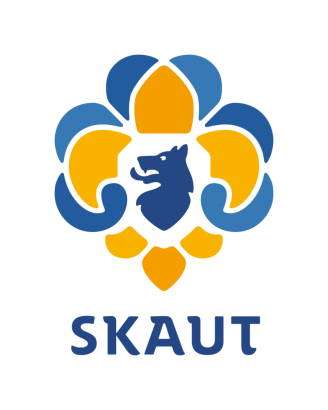 Junák – český skaut, středisko SKÁLA Hlinsko, z. s.Nad Parkem 1317, 539 01 HlinskoIČO: 00409430Rodič nebo jiný zákonný zástupce: prohlašuje, že se seznámil/a s podmínkami členství a souhlasí se vstupem člena do Junáka – svazu skautů a skautek ČR;souhlasí, aby člen byl vychováván podle skautských idejí, a zavazuje se podpořit jeho účast na oddílových akcích;souhlasí se způsobem zpracování osobních údajů člena a jejich rodičů či zákonných zástupců po dobu členství v souladu s nařízením Evropského parlamentu a Rady 2016/679 (tzv. GDPR) a zákonem č. 101/2000 Sb., o ochraně osobních údajů, ve znění pozdějších předpisů (podrobnější informace dostanete na vyžádání od rádce družiny/vedoucího oddílu);souhlasí/nesouhlasí* s výše uvedeným způsobem zpracování osobních údajů člena a jejich rodičů či zákonných zástupců po skončení členství; (*zaškrtněte) výslovně souhlasí se zpracováním osobních údajů o zdravotním stavu člena a v odůvodněných případech i údajů o jeho náboženském přesvědčení;souhlasí/nesouhlasí* v rámci běžné dokumentace činnosti pro vnitřní potřeby spolku s pořizováním a použitím fotografií a audiovizuálních materiálů zachycujících člena jednotlivě, případně ve skupině s dalšími osobami a zároveň s jejich použitím k propagaci činnosti na veřejně dostupných nástěnkách, webových stránkách organizace a sociálních sítích; (*zaškrtněte)se zavazuje poskytovat včas úplné, přesné a pravdivé údaje potřebné pro činnost člena v Junáku;prohlašuje, že se seznámil se svými právy a právy člena v souvislosti se zpracováním osobních údajů, včetně práva na odvolání souhlasu ke zpracování osobních údajů.Dne: ________		Podpis zákonného zástupce: _______________Jméno a příjmeníRodné čísloAdresaZdravotní pojišťovnaAlergie, užívané léky a jiná zdravotní omezeníŠkolaKontakty na rodiče/zákonné zástupce:Kontakty na rodiče/zákonné zástupce:Kontakty na rodiče/zákonné zástupce:JménoMobilEmailDalší informace, které bychom měli vědět